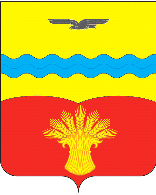 АДМИНИСТРАЦИЯ МУНИЦИПАЛЬНОГО ОБРАЗОВАНИЯ ПОДОЛЬСКИЙ СЕЛЬСОВЕТ КрасногвардейскОГО районА оренбургской ОБЛАСТИПОСТАНОВЛЕНИЕ05.04.2022                                                                                                                             № 65-пс. ПодольскОб утверждении расходного обязательства на реализацию муниципальной программы «Комплексное развитие жилищно-коммунальной инфраструктуры и повышения уровня благоустройства на территории муниципального образования Подольский сельсовет Красногвардейского района Оренбургской области на 2018-2022 годы», основное мероприятие   «Обустройство площадок твердых коммунальных отходов в населенных пунктах»   муниципального образования Подольский сельсовет на 2022 год           В соответствии с Федеральным законом  от 06.10.2003 № 131-ФЗ «Об общих принципах организации местного самоуправления в Российской Федерации»,  руководствуясь Уставом муниципального образования Подольский сельсовет Красногвардейского района  Оренбургской области:          1. Осуществить реализацию расходного обязательства на реализацию муниципальной программы «Комплексное развитие жилищно-коммунальной инфраструктуры и повышения уровня благоустройства на территории муниципального образования Подольский сельсовет Красногвардейского района Оренбургской области на 2018-2022 годы», основное мероприятие   «Обустройство площадок твердых коммунальных отходов в населенных пунктах»   муниципального образования Подольский сельсовет на 2022 год         2. Определить органом местного самоуправления, ответственным за реализацию расходного обязательства, указанного в пункте 1 настоящего постановления, администрацию Подольского сельсовета Красногвардейского района Оренбургской области.         2.1. Финансовое обеспечение расходов по реализации проекта, указанного в пункте 1 настоящего постановления, является расходным обязательством  администрации Подольского сельсовета Красногвардейского  района Оренбургской области и осуществляется за счет средств бюджета поселения.        3. Установить, что настоящее постановление вступает в силу со дня его подписания и  подлежит размещению на официальном сайте Подольского сельсовета в сети «Интернет».        4. Контроль за исполнением настоящего постановления оставляю за собой.Глава Подольского сельсовета                                                                              Ю.Л. ГавриловРазослано; в дело, администрации района, Министерство строительства, жилищно-коммунального, дорожного хозяйства и транспорта Оренбургской области, прокурору района.